BLA-BLAHi everyone!!! We are three students from the 13th Primary School of  KALAMARIA . Our names are Eva, Athena and Nikoleta and we are at the 6th Grade. We are going to tell you about our OCTOBER , which was full of surprises and  school trips !!!       Our  OCTOBER was so exciting!!! We went on an excursion to DION  on  the 3rd  of  OCTOBER . It was so interesting to visit the ancient greek theatre and admire the beauty of the greek statues. It was a pleasant flashback to our history and a great day outside the classroom!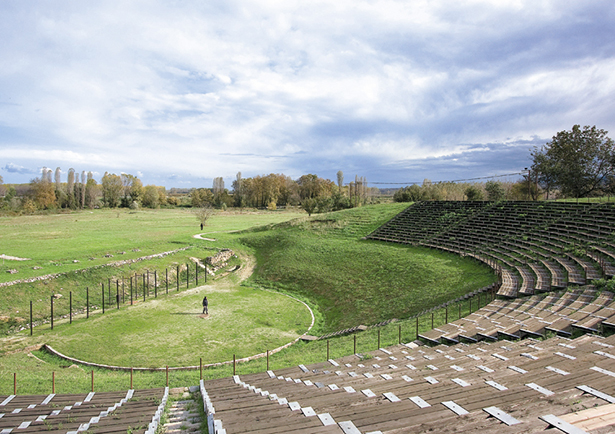   Then, on the 14\10\17  we did a lottery on which student will carry our flag on our parade on the 28\10\2017. Usually the best student in the classroom is honoured by holding the Greek flag during the parade, but this time it was only “luck” that decided who will be the flag bearer. On the same day our school celebrated the remembrance of the Greek Struggle in Macedonia. 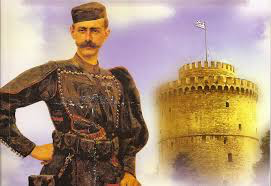 On Friday  27th OCTOBER we had another celebration for our flag anniversary and for an anniversary about the resistance of the Greek Nation against the German Invasion in 1940. Our students played in a theatrical play and they sang the songs of that period.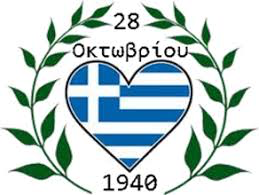 See you again in November with more news!!